опросный листна партию Фильтр скважинный с наполнителем E-USS ФСПНЗаполняет клиентСтоимость продукции зависит от объема партии и параметров продукции. Необходимо подробно заполнить настоящий опросный лист для корректного расчета стоимости и реального срока производства партииСравнение нержавеющих сталей AISI-321 -304 -316L : см.документ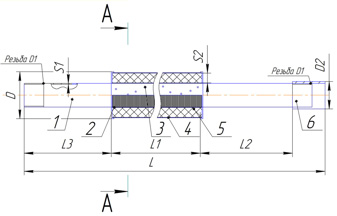 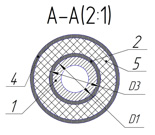 конструкция E-USS ФСПН1 – труба, 2 – фильтроэлемент проволочный внутренний, 3 – перфорированное отверстие, 4 – фильтроэлемент проволочный внешний, 5 – гравийная набивка (кварц, керамика, полимер, стружка), 6 – муфтаПредставитель клиентаФИО и подпись <ОБЯЗАТЕЛЬНО>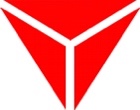 производство E-USS390005 Россия г.Рязань, ул.Гагарина, 29UTC +3:00 | тел/факс: +7 (4912) 477746 | www.e-uss.ruДата заполненияНаименование организации / городДолжность и ФИОe-mailКонтактные телефоныКоличество в партии, штДлина фильтра, L ммНаружный диаметр трубы (ГОСТ / API), ммТолщина стенки трубы, S1 ммТип резьбы (ГОСТ / API / спецрезьба), D1Наружный диаметр муфты трубы, D2 ммКласс прочности трубы (Д К Е Л по ГОСТ / API)Материал трубыпо ГОСТ / API / нержавеющая сталь марки …Интервал перфорации и длина фильтроэлемента, L1 ммНаличие герметизирующих колпачков на отверстиях в интервале перфорациида / нетСкважность на интервале перфорации, %   или количество отверстий, шт   диаметр отверстия, ммХХХшт х ХХммособая (уникальная) геометрия отверстияна интервале перфорациине предусматривается / дать подробное описание или приложить чертежособая (уникальная) последовательность отверстийна интервале перфорациине предусматривается / дать подробное описание или приложить чертежГеометрия и размеры сечения образующего профиля фильтроэлементастандартно / дать подробное описание или приложить чертежГеометрия и размеры сечения несущего профиля фильтроэлемента (стрингеры)стандартно / дать подробное описание или приложить чертежМатериал фильтроэлементовAISI-304 / AISI-321 / AISI-316LШирина зазора фильтроэлемента внутреннего, а 0.05 мм0.10 0.15 0.20 0.30 0.35 … 1.00 … 2.00 … с шагом 0.05Ширина зазора фильтроэлемента внешнего, а 0.05 мм0.10 0.15 0.20 0.30 0.35 … 1.00 … 2.00 … с шагом 0.05Толщина слоя гравийной набивки (наполнителя), S2 ммНаружный диаметр внутреннего фильтроэлемента, D3 ммНаружный диаметр стопорных колец, D ммМатериал гравийной набивки (материал наполнителя)кварц / керамика / полимер / стружка / подобрать производителюРасстояние от муфты до интервала перфорации, L2 ммРасстояние от ниппеля трубы до интервала перфорации, L3 ммЦентраторне предусматривается / центратор жесткий алюминиевый E-USS ЦЖА / центратор жесткий стальной E-USS ЦЖС / центратор пружинный стальной E-USS ЦПСНаружный диаметр центратора,  ммДополнительная информация / требования к техническому заданиюДополнительная информация / требования к техническому заданию